Свердловский Росреестр запустил свой канал на Youtube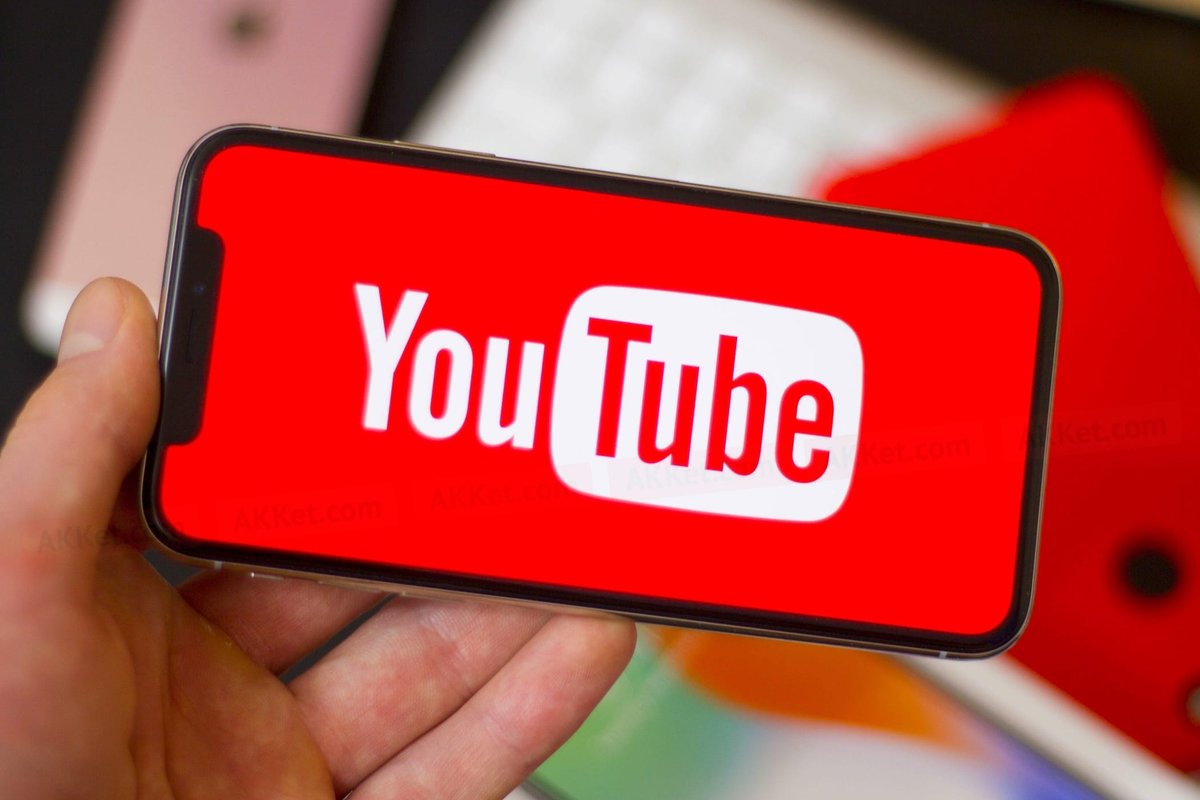 Управление Росреестра по Свердловской области (Управление) для оперативного информирования и консультирования граждан по вопросам оформления недвижимости запустило свой канал на Youtube.	Открывая собственный канал, Управление стремится стать еще более открытым и доступным для граждан. На данном канале будут выкладываться интервью на самые актуальные изменения в сфере недвижимости, проводиться консультирование граждан, прямые эфиры и т.д.Подпишитесь на наш канал «Управление Росреестра по Свердловской области» на Youtube и будьте в курсе всех событий с сфере недвижимости!